2017 International Conference on DNA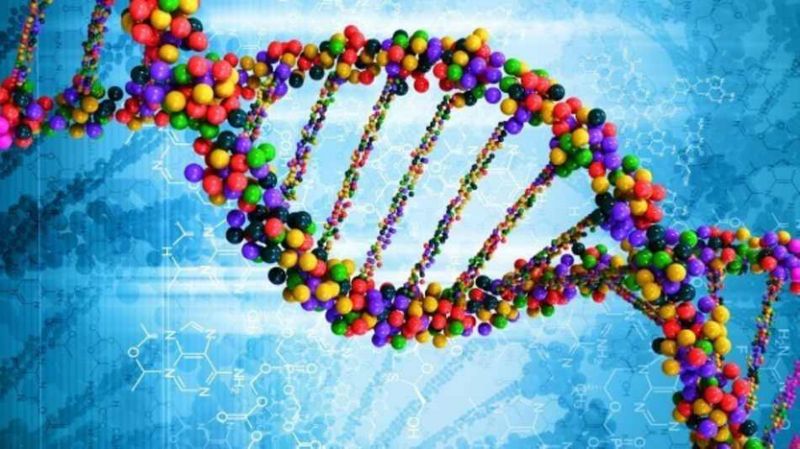 Welcome presenter and thank you for accepting to do this presentation.  I know that we are going to have a great conference thanks to you.  This is what we need you to know for your presentation and we will be informing you on what content you will be presenting at a later date.You must have a 3D model of DNA with labeled parts for the Nucleotide-and all its labeled parts and be specific on the different nitrogenous bases for DNA	Backbone and Rungs	Hydrogen bondYou need to be able to explain the basic structure and function of DNA, how it replicates to include all the players involved such as the enzymes involved and how, leading and lagging strands, and so on.  Of course you also need to explain the importance of DNA and living organisms.You also need to explain how the body makes proteins.  Why proteins are important in our development so of course what function do proteins control in development of living organisms.What is Genetic Engineering and how does it work?You must explain	-Restrictive enzymes-what are they (naturally) and how do genetic engineers use them             -DNA ligase- what are they (naturally) and how do genetic engineers use them	-Plasmids what are they (naturally) and how do genetic engineers use them	-bacteriophages- what are they (naturally) and how do genetic engineers use themAlso explain bioengineering therapies such as 	-Therapeutic proteins	-monoclonal antibodies	-peptibodies	-vaccinesWhat are they and how are they used for genetic engineering.Time-lineDNA Model-April 13Draft of all aspects of presentations-Up-loaded on Schoology by April 21Presentations will be on April 28 the day of the conference.